开展社会信用体系建设宣传活动为加快推进方田乡社会信用体系建设，全面营造诚实守信的社会环境，切实提高社会信用体系建设水平。近日，方田乡利用圩天的契机，同时开展了社会信用体系建设宣传活动。活动现场，工作人员通过“摆摊设点”、悬挂横幅标语、发放宣传手册等方式，向现场群众宣传、讲解有关信用体系建设的政策法规、信用查询应用及信用修复的必要性等相关事项，用生动形象的失信典型案例向现场群众说明其中的利弊，切实提高辖区群众的诚信意识和信用水平，牢固树立诚信为本、操守为重的理念。本次活动共派发宣传单、宣传折页200余份，为营造诚实守信、自律互信的良好社会信用环境打下坚实基础，重点宣传社会信用体系建设内容、激励措施以及失信主体的惩戒措施等知识，为营造诚实守信、自律互信的良好社会信用环境打下基础。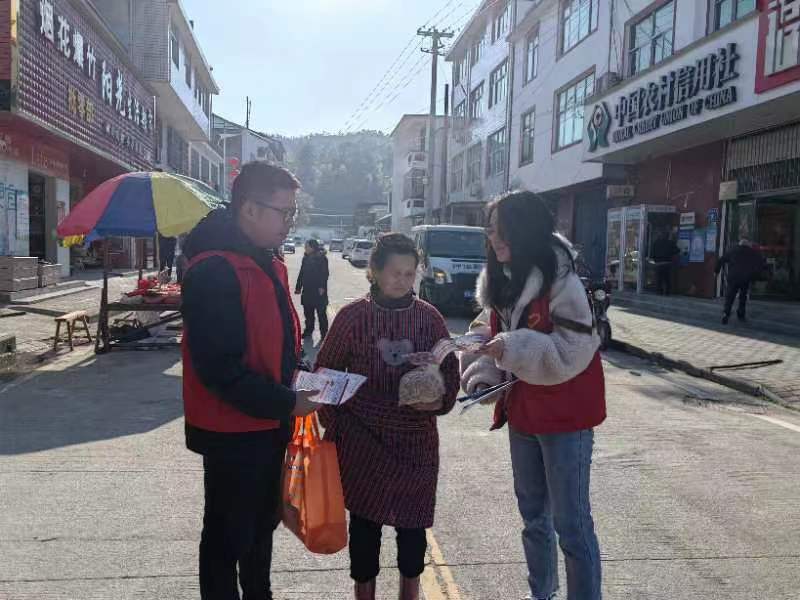 